проект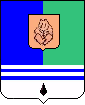 ПРИКАЗКомитетА финансовАдминистрации города Когалыма От ____________________                                                               №___________Об утверждении методики прогнозирования поступлений по источникам финансирования дефицита бюджета города КогалымаВ соответствии с пунктом 1 статьи 160.2 Бюджетного кодекса Российской Федерации, постановлением Правительства Российской Федерации от 26.05.2016 №469 «Об общих требованиях к методике прогнозирования поступлений по источникам финансирования дефицита бюджета», приказываю:1. Утвердить методику прогнозирования поступлений по источникам финансирования дефицита бюджета города Когалыма согласно приложению.2. Настоящий приказ вступает в силу со дня его официального опубликования. 3. Опубликовать настоящий приказ и приложения к нему на официальном сайте Администрации города Когалыма в сети Интернет (www.admkogalym.ru).Председатель Комитета финансовАдминистрации города Когалыма                                                     М.Г.РыбачокПриложениеприказу Комитета финансовАдминистрации города Когалымаот ____________№ _________Методика прогнозирования поступлений по источникам финансирования дефицита бюджета города Когалыма1. Настоящая методика разработана в целях определения экономически обоснованного размера источников финансирования дефицита бюджета города Когалыма (далее источников финансирования) в очередном финансовом году и плановом периоде.2. Прогнозирование осуществляется по источникам финансирования, закрепленным за Комитетом финансов Администрации города Когалыма (далее – Комитет финансов) и планируемым  к финансированию дефицита бюджета города Когалыма в очередном финансовом году и в плановом периоде.3. Прогнозирование поступлений  осуществляется относительно следующих источников финансирования:3. Прогнозирование источников финансирования осуществляется на основе следующих методов расчёта:а) метод прямого счета (расчет по совокупности действующих договоров, соглашений) применяется в отношении ценных бумаг, поступлений от муниципальных заимствований, финансовых активов, муниципальных гарантий и прочих источников внутреннего финансирования дефицита бюджета, с учётом направлений долговой политики муниципального образования и конъюнктуры рынка кредитования на планируемый период. б) метод экстраполяции (расчет на основе имеющихся данных и тенденциях изменений поступлений в прошлых периодах и планируемом периоде) применяется при прогнозировании остатков денежных средств бюджета города.07001 01 00 00 04 0000 710Размещение муниципальных ценных бумаг городских округов, номинальная стоимость которых указана в валюте Российской ФедерацииРазмещение муниципальных ценных бумаг городских округов, номинальная стоимость которых указана в валюте Российской Федерации07001 01 00 00 04 0000 810Погашение муниципальных ценных бумаг городских округов, номинальная стоимость которых указана в валюте Российской ФедерацииПогашение муниципальных ценных бумаг городских округов, номинальная стоимость которых указана в валюте Российской Федерации07001 02 00 00 04 0000 710Получение кредитов от кредитных организаций бюджетами городских округов в валюте Российской ФедерацииПолучение кредитов от кредитных организаций бюджетами городских округов в валюте Российской Федерации07001 02 00 00 04 0000 810Погашение бюджетами городских округов кредитов от кредитных организаций в валюте Российской ФедерацииПогашение бюджетами городских округов кредитов от кредитных организаций в валюте Российской Федерации07001 03 01 00 04 0000 710Получение кредитов от других бюджетов бюджетной системы Российской Федерации бюджетами городских округов в валюте Российской ФедерацииПолучение кредитов от других бюджетов бюджетной системы Российской Федерации бюджетами городских округов в валюте Российской Федерации07001 03 01 00 04 0000 810Погашение бюджетами городских округов кредитов от других бюджетов бюджетной системы  Российской Федерации в валюте Российской ФедерацииПогашение бюджетами городских округов кредитов от других бюджетов бюджетной системы  Российской Федерации в валюте Российской Федерации07001 05 01 01 04 0000 510Увеличение остатков денежных средств финансовых резервов бюджетов городских округовУвеличение остатков денежных средств финансовых резервов бюджетов городских округов07001 05 02 01 04 0000 510Увеличение прочих остатков денежных средств бюджетов городских округовУвеличение прочих остатков денежных средств бюджетов городских округов07001 05 01 01 04 0000 610Уменьшение остатков денежных средств финансовых резервов бюджетов городских округовУменьшение остатков денежных средств финансовых резервов бюджетов городских округов07001 05 02 01 04 0000 610Уменьшение прочих остатков денежных средств бюджетов городских округовУменьшение прочих остатков денежных средств бюджетов городских округов07001 06 04 01 04 0000 810Исполнение муниципальных гарантий городских округов в валюте Российской Федерации в случае, если исполнение гарантом муниципальных гарантий ведет к возникновению права регрессного требования гаранта к принципалу, либо обусловлено уступкой гаранту прав требования бенефициара к принципалуИсполнение муниципальных гарантий городских округов в валюте Российской Федерации в случае, если исполнение гарантом муниципальных гарантий ведет к возникновению права регрессного требования гаранта к принципалу, либо обусловлено уступкой гаранту прав требования бенефициара к принципалу070 01 06 05 01 04 0000 640Возврат бюджетных кредитов, предоставленных юридическим лицам из бюджетов городских округов в валюте Российской ФедерацииВозврат бюджетных кредитов, предоставленных юридическим лицам из бюджетов городских округов в валюте Российской ФедерацииКод главыКод группы, подгруппы, статьи и вида источниковНаименование07001 06 05 01 04 0000 540Предоставление бюджетных кредитов юридическим лицам из бюджетов городских округов в валюте Российской Федерации07001 06 06 01 04 0000 550Увеличение иных финансовых активов в собственности городских округов07001 06 06 01 04 0000 650 Уменьшение иных финансовых активов в собственности городских округов07001 06 06 00 04 0000 710Привлечение прочих источников внутреннего финансирования дефицитов бюджетов городских округов07001 06 08 00 04 0000 640 Возврат прочих бюджетных кредитов (ссуд), предоставленных бюджетами городских округов внутри страны07001 06 08 00 04 0000 540 Предоставление прочих бюджетных кредитов бюджетами городских округов07001 06 10 02 04 0000 550 Увеличение финансовых активов в собственности городских округов за счет средств организаций, учредителями которых являются городские округа и лицевые счета которым открыты в территориальных органах Федерального казначейства или в финансовых органах муниципальных образований в соответствии с законодательством Российской Федерации